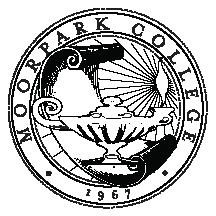 AGENDAProfessional Development CommitteeWednesday, November 18, 2015, 2:30PM-4:00PM in A138Charter: The Professional Development Committee makes recommendations on the direction of professional development activities for full-time and part-time faculty and staff, including:Plan, implement, and assess Fall and Spring faculty Professional Development (FLEX) Program activitiesPlan, implement, and assess classified staff professional development opportunitiesCoordinate, promote, and assess college-wide professional development activitiesEvaluate applications and award professional development funds to full-time faculty; funds to be considered are limited to those monies identified in the AFT Collective Bargaining AgreementEvaluate applications and award other funds provided to the professional development committeeMEMBERSHIP/ATTENDANCEMEMBERAttendanceMEMBERAttendanceCo-Chair DeanAmanuel GebruCo-Chair FacultyNenagh BrownCo-Chair ClassifiedApril DoudDeanJennifer KalfsbeekLanguages and Learning ResourcesJudith RamosTracy TennenhousePerforming Arts and Student LifeGiselle RamirezSteve DoyleAlt: Beth MegillMathematicsand Physical SciencesBrendan PurdyAthletics, Arts, and Institutional EffectivenessTracie KephartSvetlana KasalovicAlt: Joanna MillerBehavioral and Social  SciencesPatty ColmanRay ZhangAlt: Nadia MonosovBusiness, Science, and Child DevelopmentMary MillsVince CrisostomoEnrollment Services, Health and Life SciencesArgie CliffordRachel MessingerClassifiedGilbert DownsElizabeth SalasAlt: Yolanda NavarroInstructional TechnologyTracie BosketAFT RepTo be announcedStudent RepJulie GonzalezGUESTSAGENDA ITEMACTIONCALL TO ORDER AND READING OF MINUTES1.   Call to order2.   Public comments3.   Approval of minutes            10/21/15 (attachment) PROFESSIONAL DEVELOPMENT EXERCISE1.   Led by Amanuel GebruPREVIOUS BUSINESS1.   Planning for Spring PD Days2.   PD survey, Spring 20163.   Report from PD visit to C of Canyons/cont.PD Coordinator? (release time/PT position)      (attachment)NEW BUSINESS1.   Classified PD funding2.   Survey from Equity Workshops with Drs Harris            and Wood  REPORTSProfessional Development Assessments1.     January PD program 2.     Emergency Preparedness presentation3.     Fall PD Week Reports pending.Faculty Travel Funding Workgroup1.     FT funds expended and remaining2.     PT funds expended and remainingReport: 1. FT: $1,800 expended in October; $5,415 remaining 2. PT: $0 remainingClassified WorkgroupReport: Steal an Idea WorkgroupReport: Nov. 12: Texting Your Students, Rachel Messinger Seventeen faculty members turned out (15 in person, 2 online) to see a talk on private, anonymous bulk text messaging using Remind.com.  Attendees learned how to use the application and incorporate the technology into their own classes as a new way to stay in contact with students.KudosReport:     No kudos recommendations received.ANNOUNCEMENTSNEXT MEETINGS11/18/1501/20/1602/17/1603/16/1604/20/16Adjournment